INDICADOR DE DESEMPEÑO:OBJETIVO DE CLASE:REFERENCIAS:DESARROLLO REVISIÓN DE CONOCIMIENTOS PREVIOS Actividad 1 Se realiza ronda de preguntas con el fin de indagar en los conocimientos previos de los estudiantes: ¿Qué es un párrafo¿Cómo se construye un párrafo¿Cuál es la función de un párrafo¿Qué es una idea? ¿Cómo podemos construir una idea?Se escriben y comparten las respuestas dadas, comparando y llegando a conclusiones. MOMENTO DE INDAGACIÓN Y CONCEPTUALIZACIÓNActividad 2Un párrafo es una unidad de un texto compuesta por una o varias oraciones, que comienza con una mayúscula y que termina con un punto y aparte. Los textos se organizan de manera tal que cada párrafo trata sobre una idea central.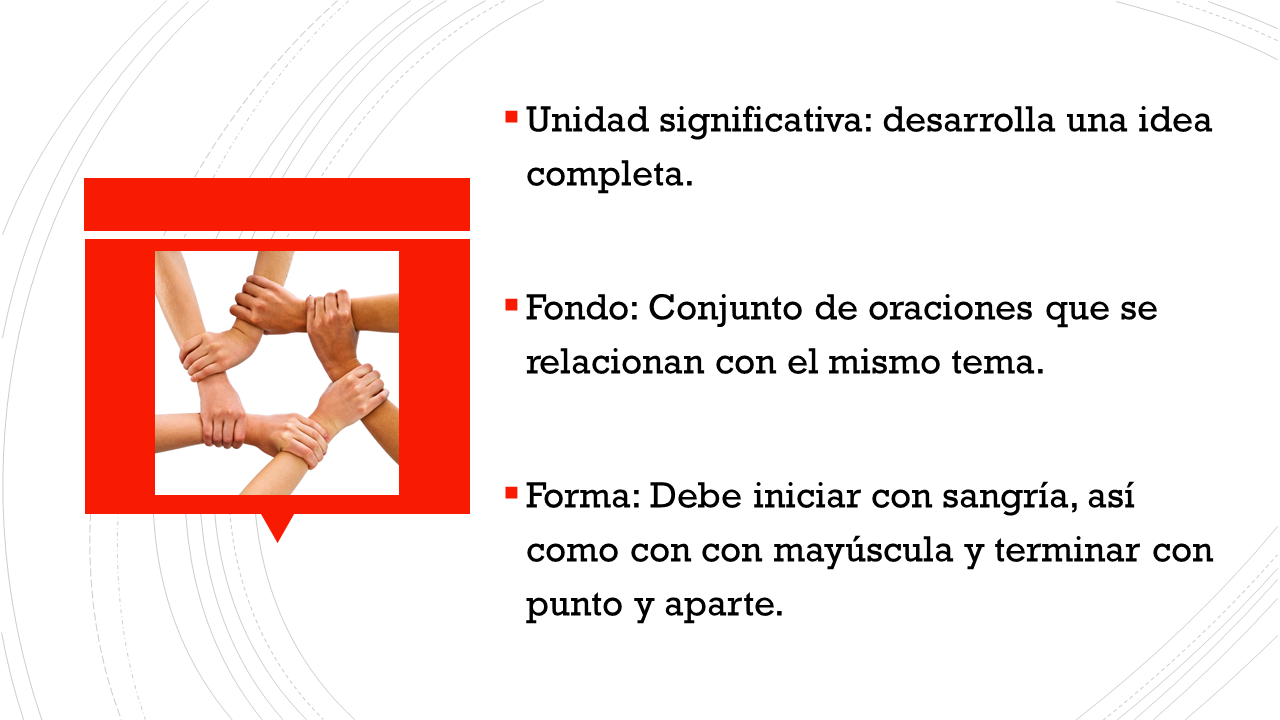 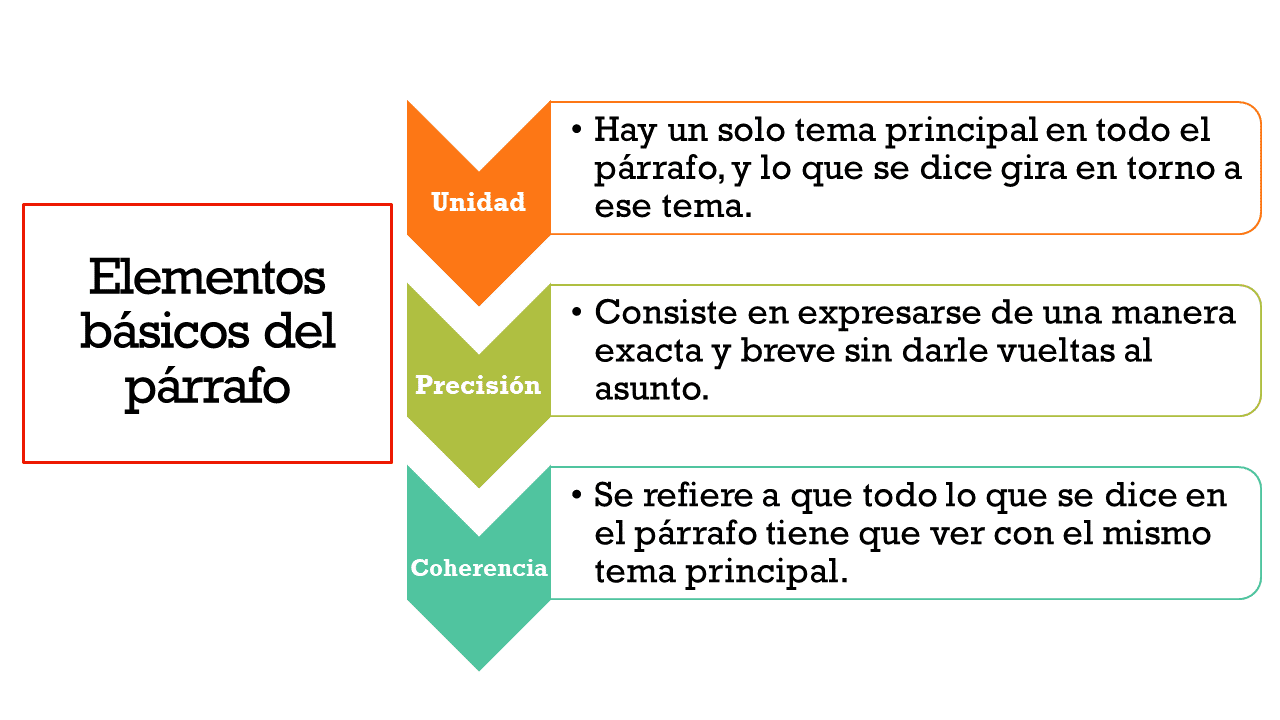 La idea principal se puede encontrar formulada en un enunciado o bien sugerida mediante algunas palabras clave.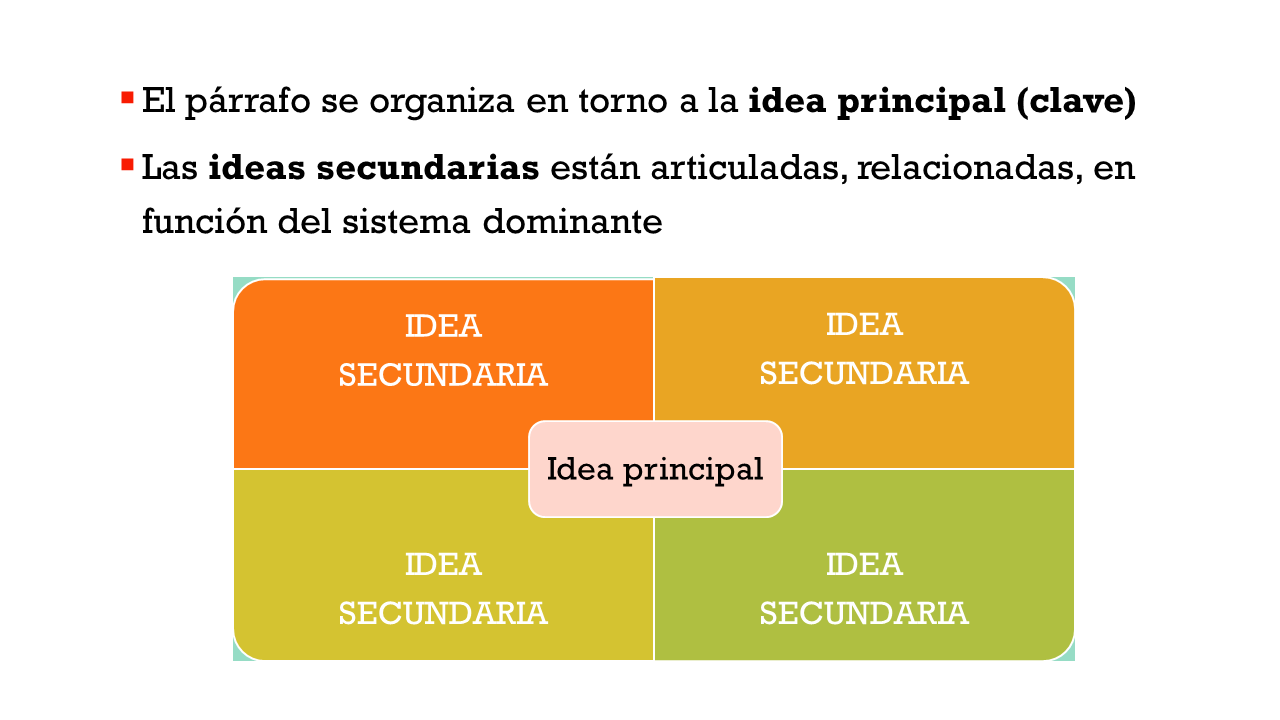 Ejemplo:

Don Quijote, el loco, está loco no sólo porque ha creído cuanto ha leído. También está loco porque cree, como caballero andante, que la justicia es su deber y que la justicia es posible. Una y otra vez, proclama su credo: "Yo soy el valeroso Don Quijote de la Mancha, el desfacedor de agravios y sinrazones". La ejecución de mi oficio es deshacer fuerzas y socorrer y acudir a los miserables".En el texto anterior:

La idea principal condensa el significado más importante del texto y no puede eliminarse sin alterar su significado esencial.

Las ideas secundarias explican y precisan la información de la principal.

Las ideas complementarias redondean y ejemplifican las secundarias.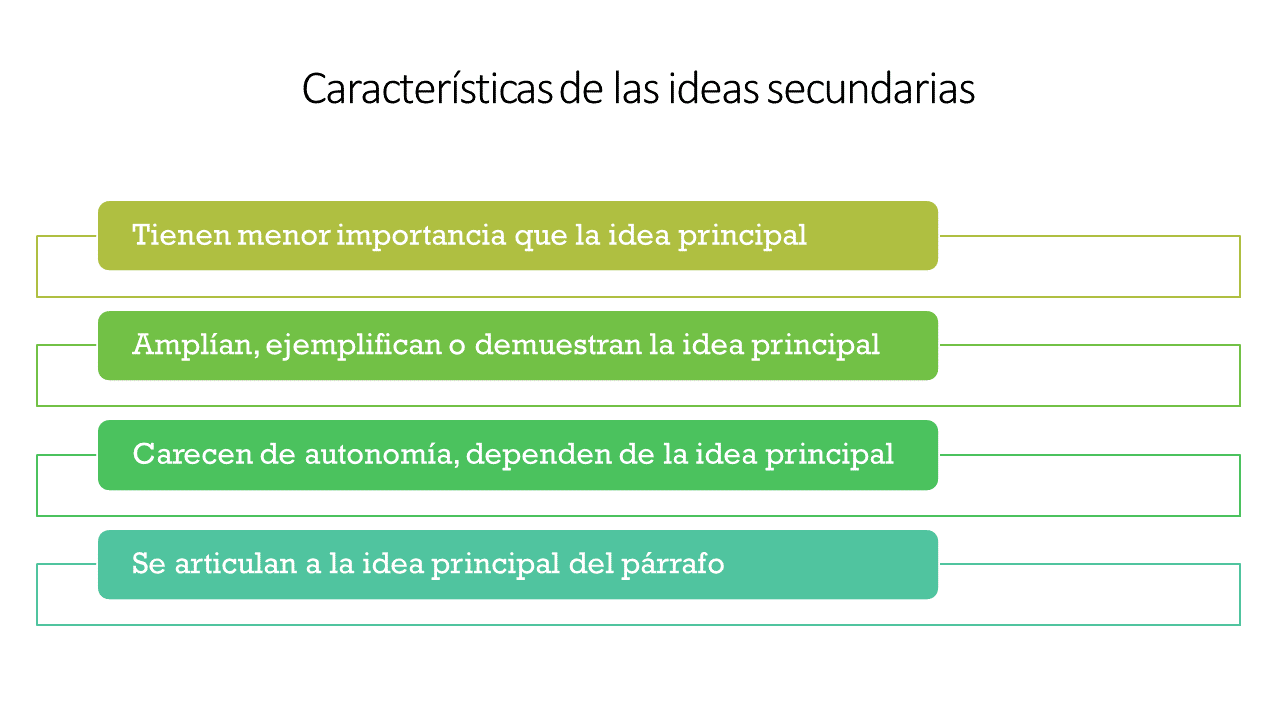 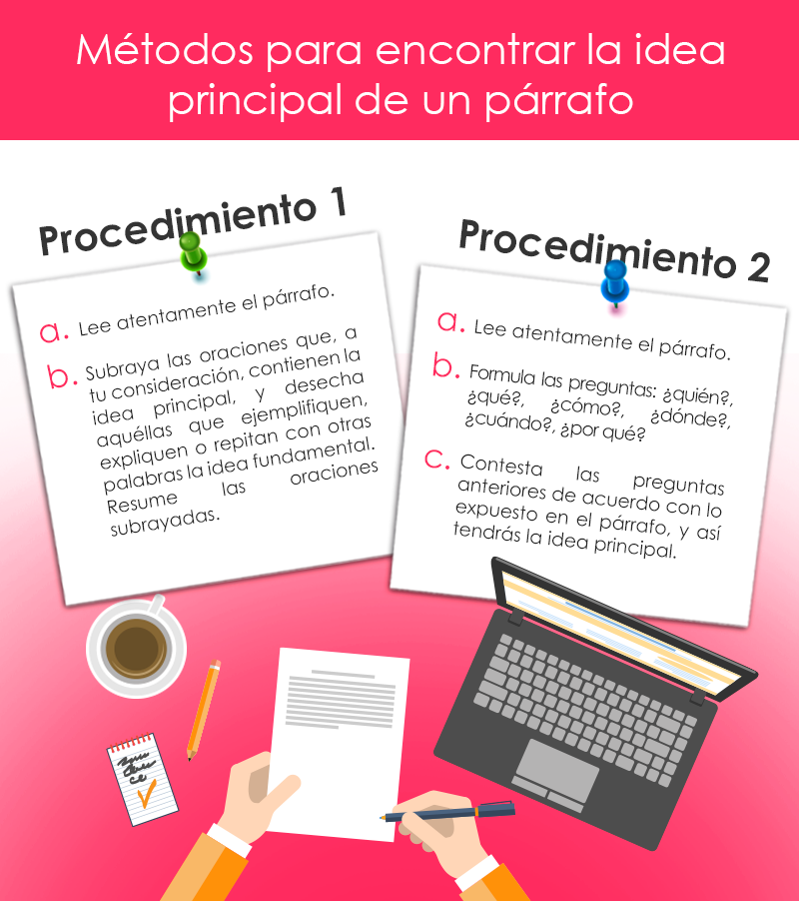 }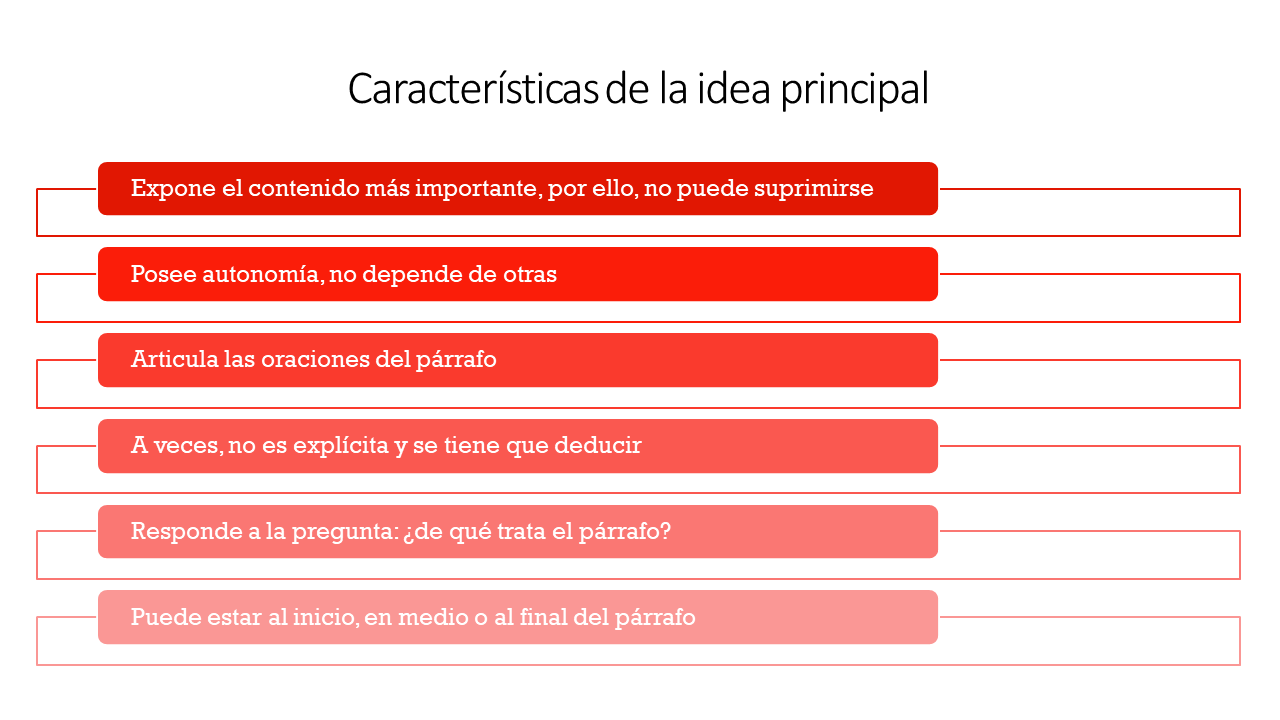 Responde las siguientes preguntas de forma argumentada ¿Para qué sirve identificar las ideas principales?¿Qué función cumplen las ideas secundarias y complementarias en un párrafo?¿Cuál es la función de un párrafo dentro de un texto?MOMENTO DE APLICACIÓN DE LAS COMPETENCIAS ADQUIRIDASActividad 3Identifica las ideas principales de los siguientes párrafos:El mito es un relato tradicional típico de una región o país, generalmente de carácter religioso con personajes bien identificados con nombres propios (dioses, monstruos, superhéroes), no se ubica en tiempo y espacio, de hacerlo es en un periodo incierto conocido como mítico, su finalidad es dar sentido a una creencia o religión a través de personajes irreales y fantásticos.El lenguaje como forma de comunicación es muy amplio, para esto los seres humanos utilizamos una serie de códigos y símbolos que nos mantienen en comunicación constante consciente o inconscientemente, como lo es el lenguaje oral, escrito (lenguaje verbal), expresión facial, corporal, sonidos, tono de la voz (lenguaje no verbal).Evitar excesos en nuestra alimentación, y realizar ejercicios diarios. Para ello, debemos medicarnos, en caso necesario. Controlar la misma, es deber de todos nosotros. La hipertensión es una enfermedad silenciosa y fatal.Elije un tema de tu interés y escribe un párrafo corto, en el cual señales con diferente color la idea principal. Este párrafo debe tener sentido, coherencia y cohesión.AUTOEVALUACIÓNComo evaluarías tu desempeño al finalizar la presente guía en una escala de valoración cualitativa (bajo, básico, alto, excelente): ___________________JUSTIFICACIÓN: ___________________________________________________________________________________________________________________________________________________________________________________________GUÍA DE:  	 (APRENDIZAJE)         ASIGNATURA:          DOCENTE: Yiliana Arias OchoaGRADO: 8°PERÍODO: 1 - SEMANA: 13 – FECHA: 19/04/2022TEMA: Párrafo.Ideas principales, secundarias y complementarias.Reconocimiento de las partes de la oración y sus clasificaciones, mediante la exposición y el análisis de lecturas lo que facilita la comprensión la coherencia y cohesión en las reglas básicas de escritura.Utilización de los elementos gramaticales y ortográficos a través de  las producciones escritas, empleando  de forma eficazmente los signos de puntuación y la correcta escritura.Reconocer obras literarias colombianas orales y vincularlas con otros sistemas simbólicos que le permite comunicar y significar sus ideas y pensamientos. TEMASACTIVIDADES A DESARROLLAREl párrafo.Determinar la función de un párrafo y escribe uno teniendo en cuenta la coherencia y cohesión.Ideas principales y secundarias.Identificación de ideas principales.CRITERIOS DE EVALUACIÓNEste taller tiene como criterios para la asignación de una valoración: organización, ortografía, caligrafía, participación, coherencia y cohesión. Debe ser realizado en el cuaderno de español.PRODUCTO O EVIDENCIA DE APRENDIZAJE El estudiante debe realizar la solución en la clase de español, participar activamente durante la resolución de preguntas, tener evidencia de su participación en el cuaderno (escritura).INSTRUCCIONESEsta guía está elaborada con el fin de profundizar en aquellas fallas evidentes en los estudiantes durante el desarrollo del período 1, buscando fortalecer la competencia escritora desde la argumentación y profundización en saberes. Para su desarrollo se establecen los siguientes momentos: revisión de saberes previos, momento de indagación, momento de conceptualización y momento de aplicación de los conocimientos construidos.